Huckleberry Finn – Theme Assignment (Group)Freedom – Jordyn, AutumnReligion/Superstition – Jonathan, SarahNature – Cydney, ReneeFriendship – Seongho, BethYou will become experts on your chosen theme for this novel!For each reading section, students will find one quote per chapter that reflects their group theme.  As we discussed, in the event no evidence of the theme can be found in a particular chapter, choose extra quotes from other chapters.  Basically, each ‘section’ should have about three (3) quotes.Format?  Note the reading section as the heading, and list the quotes with a brief  ‘note’ identifying the quote.  Keep all quotes in one continuous file.Due dates?  Mondays – quotes from the previous week’s reading are due in your group google folder.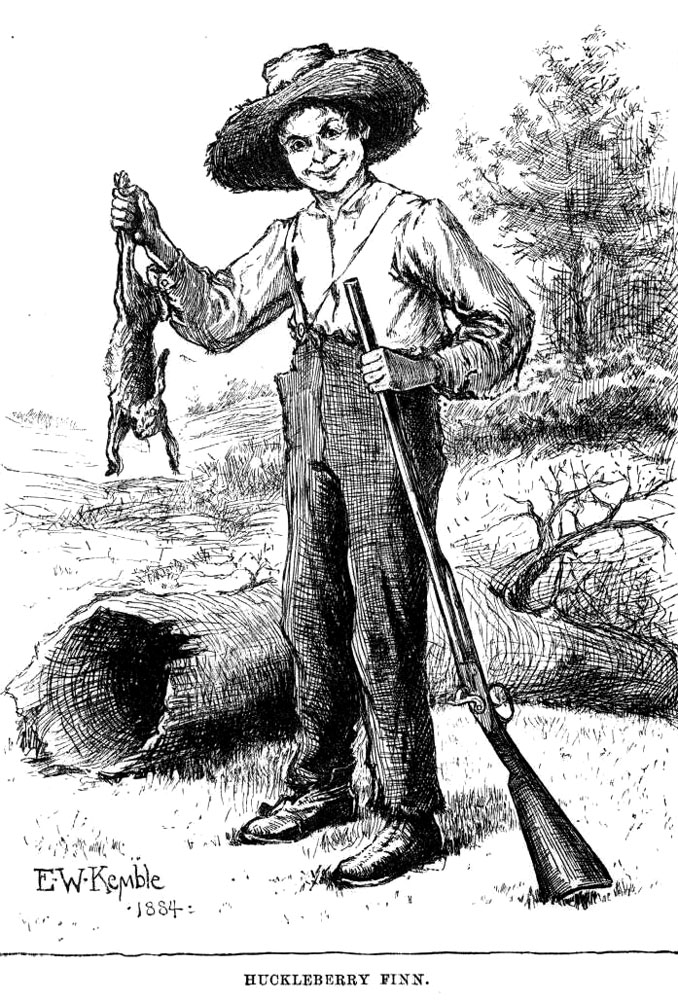 